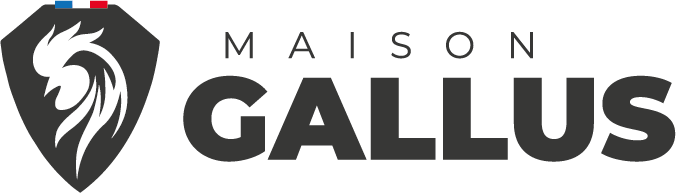 Conditions générales de VenteMODALITES D’EXPEDITION

Nos articles sont livrés en France métropolitaine.Les frais de port sont disponibles sur les plateformes de vente en ligne lors de la prise de commande. 

ATTENTION : Les marchandises doivent être contrôlées par le client lors de la livraison. Si la marchandise a été endommagée pendant le transport, le consommateur doit systématiquement émettre une réserve manuscrite précise sur le bordereau de livraison lors du passage du transporteur. Dans le cas contraire la société MAISON GALLUS ne répond pas d’un appareil abîmé pendant le transport.
Dès lors que le consommateur n’émet aucune réserve sur le bordereau de livraison présenté par le transporteur, la marchandise est présumée avoir été livrée complète, conforme et en bon état.

Délais de Livraison :
Le délai de livraison indiqué sur les plateformes de vente en ligne lors de la prise de commande est donné à titre indicatif et peut varier en fonction de la disponibilité des articles et des délais d’acheminement des différents transporteurs.
Le dépassement de ce délai ne pourra en aucun cas être retenu contre MAISON GALLUS, ni donner lieu à une résiliation du contrat ou une quelconque indemnité pour dommages et intérêts.
Les colis sont livrés par différents transporteurs en fonction de la marchandise et du poids, à l’adresse de livraison indiquée lors de la commande. A ce titre, MAISON GALLUS n’est pas en mesure de garantir une heure précise de livraison. Le transfert des risques s’opère au moment de la livraison de la marchandise.
MAISON GALLUS ne pourra être tenu pour responsable en cas d’inexécution contractuelle consécutive à un cas de force majeure notamment, et sans que cela soit limitatif, en cas de guerre, d’émeute, d’insurrection, d’interruption de transport, de problème d’importation, de grève, de pénurie, d’incendie, de tremblement de terre, de tempête, d’inondation, d’intempéries.

SECURITE ET CONFIDENTIALITE

Nos produits disposent d’une garantie contractuelle totale (pièces et main d’œuvre) à partir de leur date d’achat, d’une durée de deux ans, sous condition d’une utilisation conforme à la destination du produit et aux instructions du manuel d’utilisation.
Cette garantie ne s’applique pas à toute mauvaise utilisation, tout mauvais entretien, bris de boîtier, aux pièces d’usure normale, réparation tentée par vos soins, démontage du produit, chutes ou chocs, remplacements des piles ou batteries.
Afin d’assurer une bonne installation du produit, le client bénéficie d’une assistance technique par email à l’adresse contact@maisongallus.com disponible du lundi au vendredi, de 9h30 à 17h30. Le Consommateur trouvera également toutes les informations nécessaires au bon fonctionnement de son appareil sur le site maisongallus.com

Indépendamment de la garantie contractuelle ainsi consentie, tous les produits neufs en vente sur des plateformes d’achat en ligne et vendus par la société MAISON GALLUS bénéficient de la garantie légale de conformité (L211-1 et suivant du Code de la Consommation) et de la garantie contre les vices cachés (articles 1641 et suivants du Code Civil). En cas de non-conformité d’un produit vendu directement par la société MAISON GALLUS sur une plateforme de vente en ligne, il pourra être retourné ou échangé.

RETOUR ET REMBOURSEMENT

Droit de rétractation
Conformément aux dispositions de l'art. L.121-21 du Code de la Consommation, le Consommateur (personne physique non professionnelle) dispose d'un délai de rétractation de 14 jours francs (hors WE et jours fériés) à compter du lendemain de la réception des produits pour exercer son droit de rétractation. Pendant ce délai, le Consommateur pourra retourner le(s) produit(s) à la société MAISON GALLUS sans avoir à justifier de motif, ni à payer de pénalité à l’exception des frais de retour qui sont à sa charge.
Le ou les produits retournés doivent être intacts, complets, avec tous les accessoires et notice, emballés dans l'emballage d'origine à l’adresse suivante : ( en cas de produits ouverts ou abimés, la société MAISON GALLUS se réserve le droit d'appliquer une retenue sur le prix ou bien de refuser le retour et le remboursement ).MAISON GALLUS50 RUE DIDIER DAURAT34170 CASTELNAU LE LEZ

La société MAISON GALLUS procèdera au remboursement du ou des produits (frais de port initiaux inclus) à réception de ceux-ci dans ses locaux. Ce remboursement au Consommateur sera effectué dans les 14 jours de la réception des produits retournés.

Echec au droit de rétractation :
- Si le ou les produits ont subi des dommages ou été utilisés ;
- Si le ou les produits commandés ne sont pas retournés dans leur état d’origine ;
- Si le délai de 14 jours francs précité est dépassé.
En cas de produit utilisé, déballé, abimé, la société MAISON GALLUS se réserve le droit de déduire le prix de vente sur le site www.maisongallus.com du produit concerné du montant du remboursement ou bien de refuser l'ensemble du retour..

Droit d’échange/retour
Pendant la durée de la garantie du produit, et en cas de défectuosité d’un des composants, en France métropolitaine votre appareil peut faire l'objet d'un échange/retour.
Dans le cas d’un échange/retour, le Consommateur devra s’adresser directement au Service Après-vente de la société Maison GALLUS par email. La demande de retour doit être accompagnée de la facture d’achat.Service Après-Vente : contact@maisongallus.comGénéralement, les demandes de retour sont traitées sous 72H maximum. Veuillez noter qu’un colis retourné non affranchi ou en port dû, ne sera pas accepté par nos services.
En cas de retour, veillez à la solidité de l’emballage contenant l’appareil. Nous ne répondons pas d’un appareil abîmé pendant le transport. De plus, le produit doit être retourné complet, avec tous les accessoires livrés d’origine et la copie de sa facture d'achat.
En fonction de la valeur d'achat du produit et de la cause de sa défectuosité, nous nous réservons le droit de vous rembourser la valeur d'achat du produit ou d'effectuer un échange ou une réparation de tout ou partie du produit retourné.
Les frais de port et d’emballage aller sont à la charge du consommateur, les frais de port retour sont à la charge de la société MAISON GALLUS.

Paiement en plusieurs fois avec Alma.Si vous payez votre commande en plusieurs fois, vous acceptez les conditions générales client d'Alma. ainsi que les conditions particulières Alma pour les clients de MAISON GALLUS.
INFORMATIONS MARCHAND DETAILLEES
MAISON GALLUS
50 Rue DIDIER DAURAT 
34170 CASTELNAU LE LEZ
FRANCE
Tel : +33 4 12 04 47 00 
Mail : contact@maisongallus.com